Областной конкурс детского творчества – рисование пластилином на тему:«День матери!»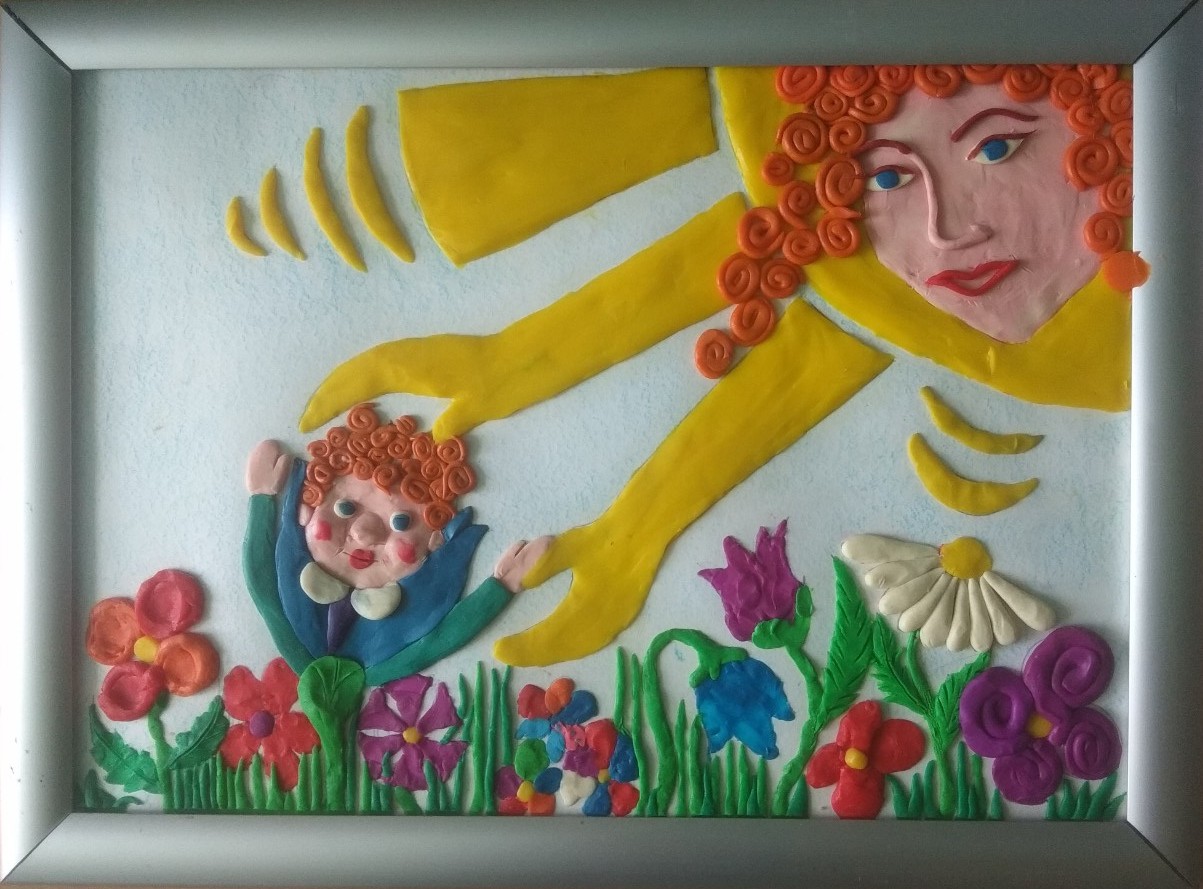 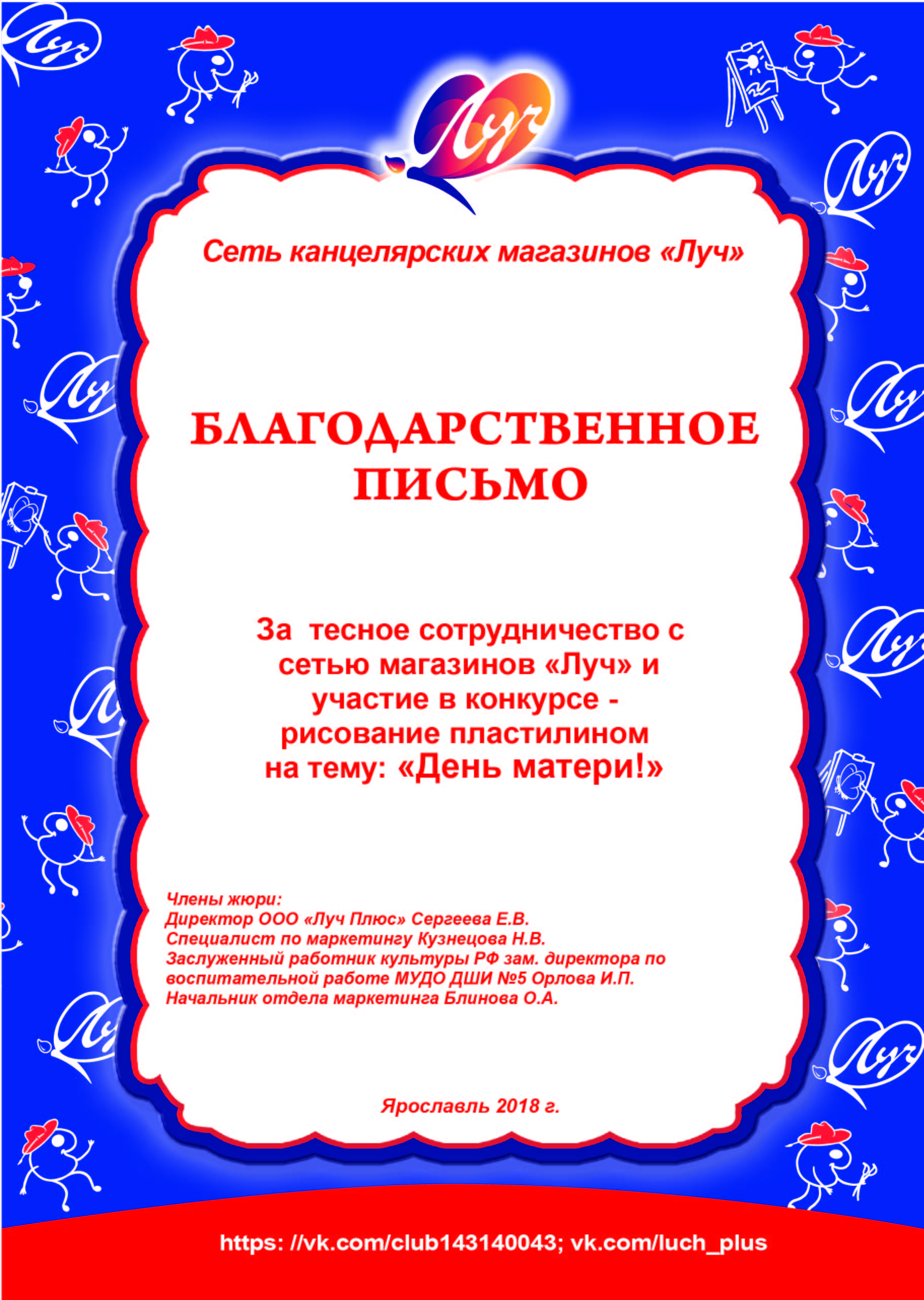 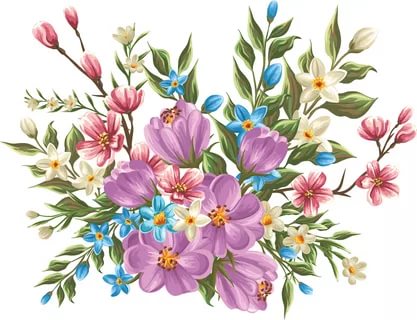 Конкурс «Семейные ценности»Номинация: «Новогодняя игрушка»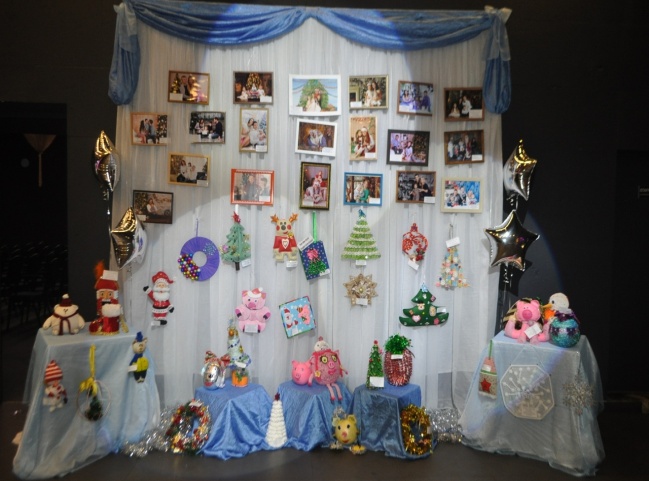 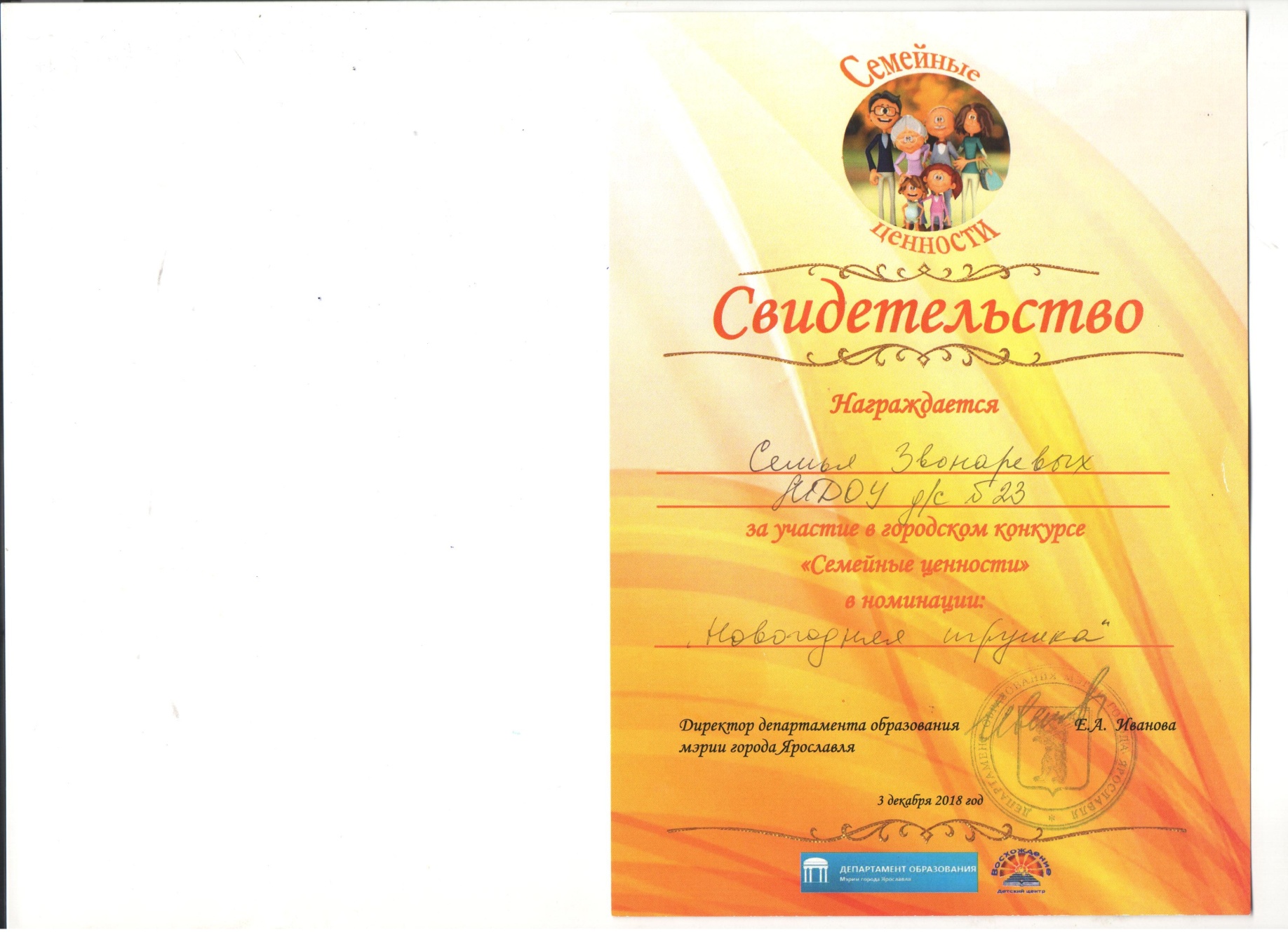 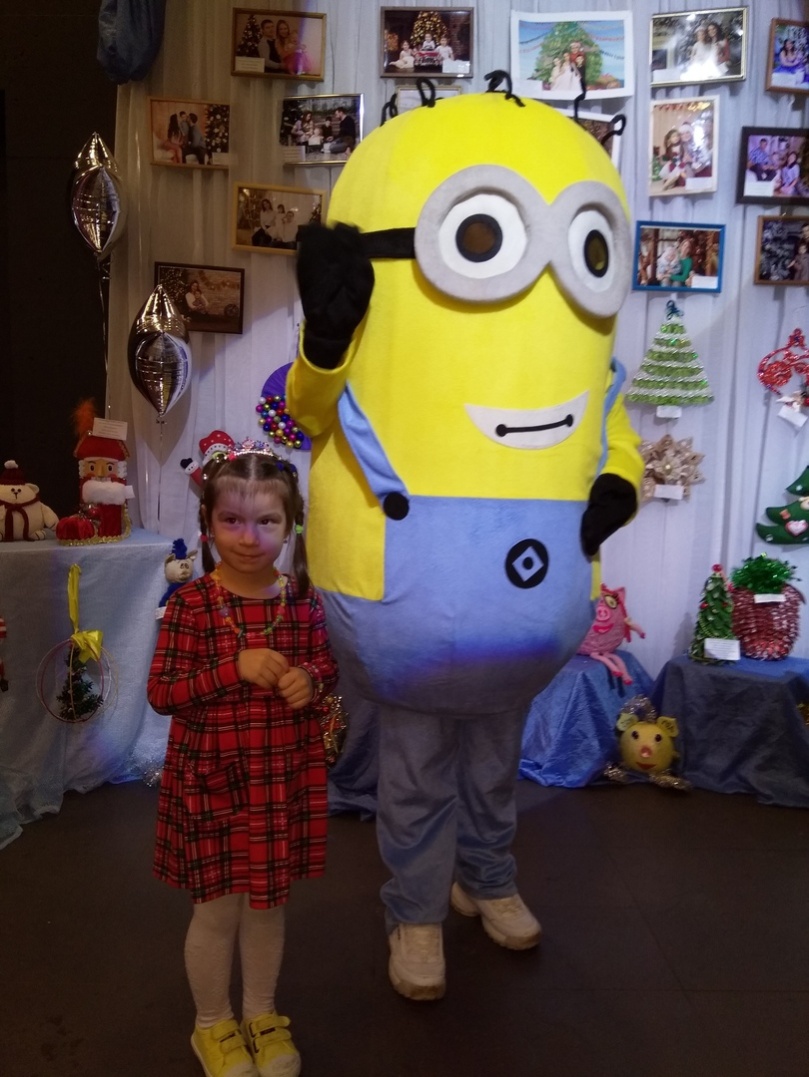 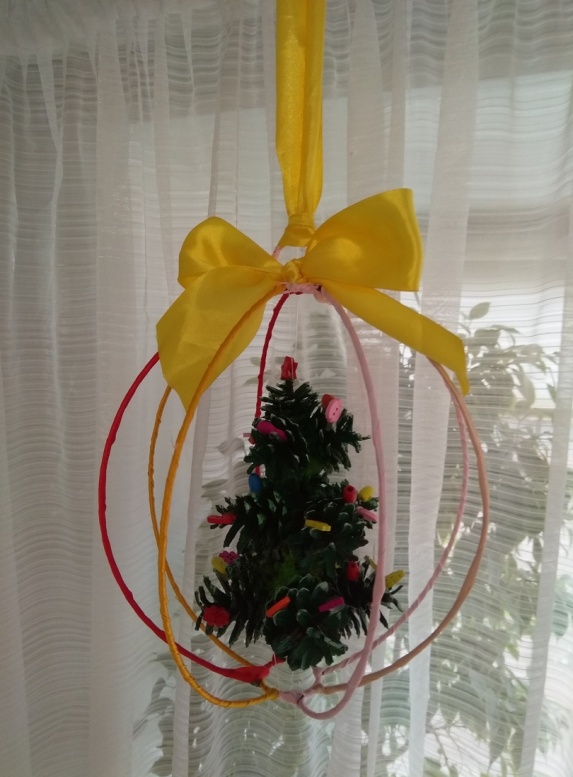 Городской конкурс творческих работ«Волшебная шляпа»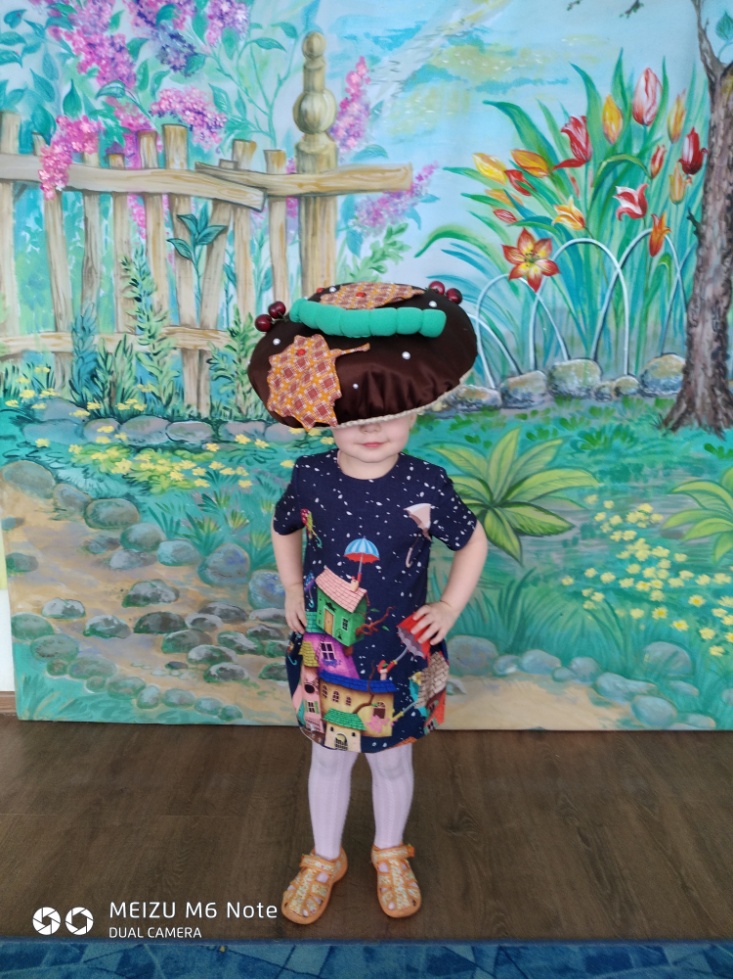 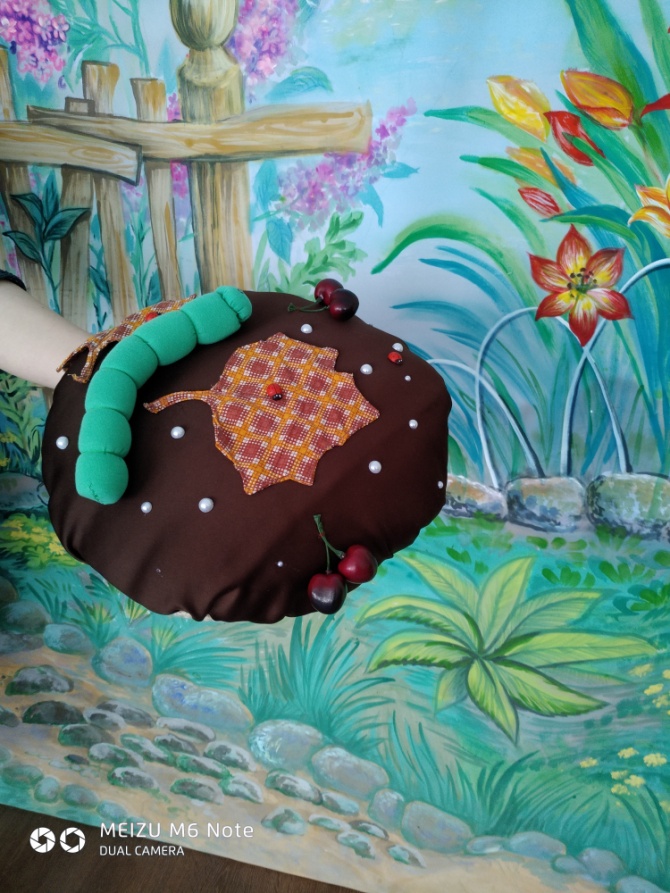 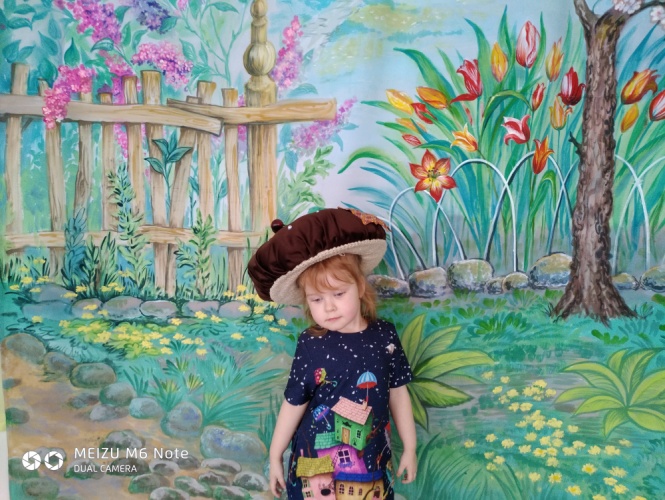 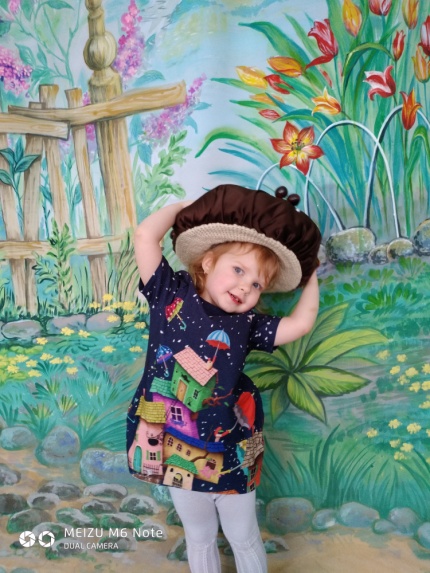 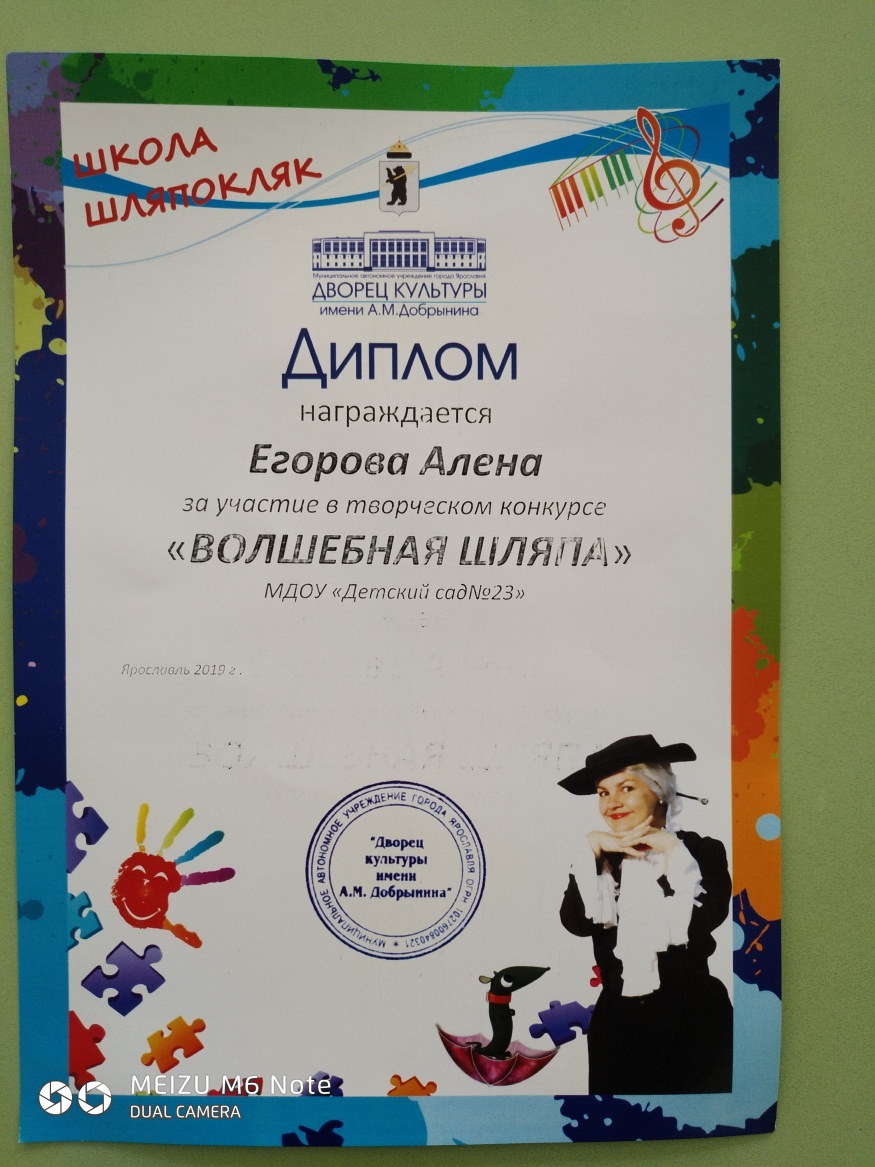 Городской конкурс творческих работ«Волшебная шляпа»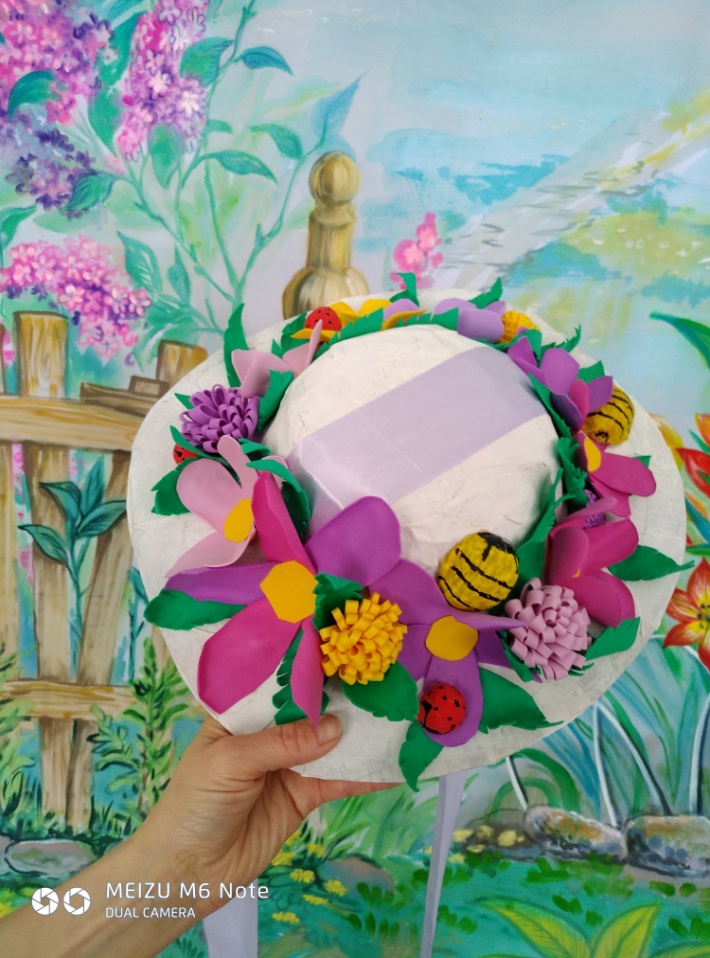 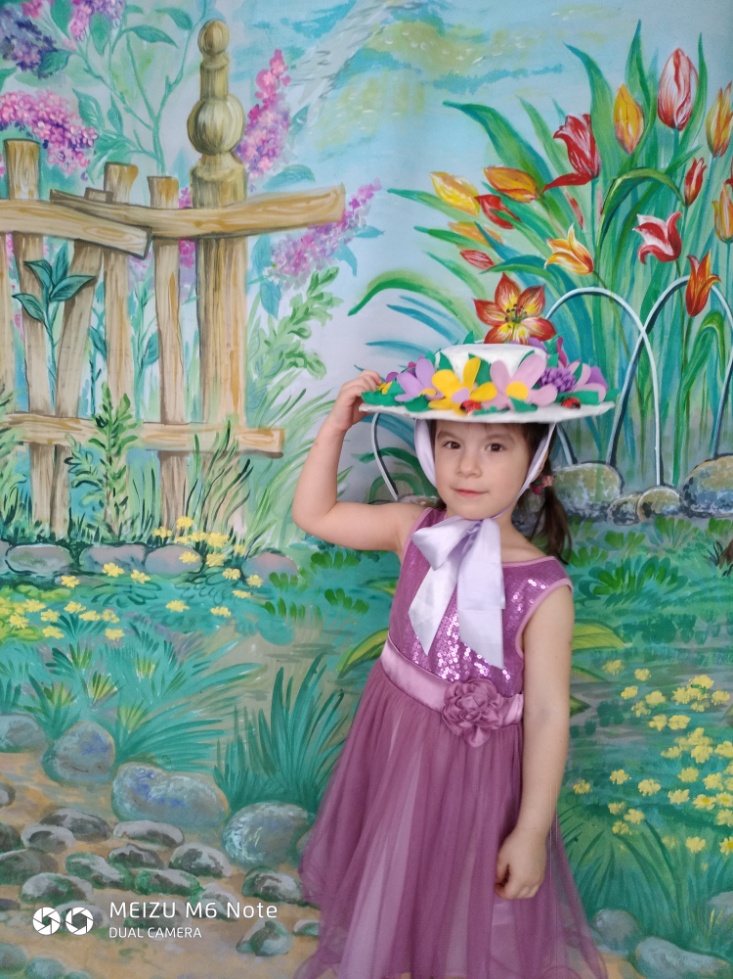 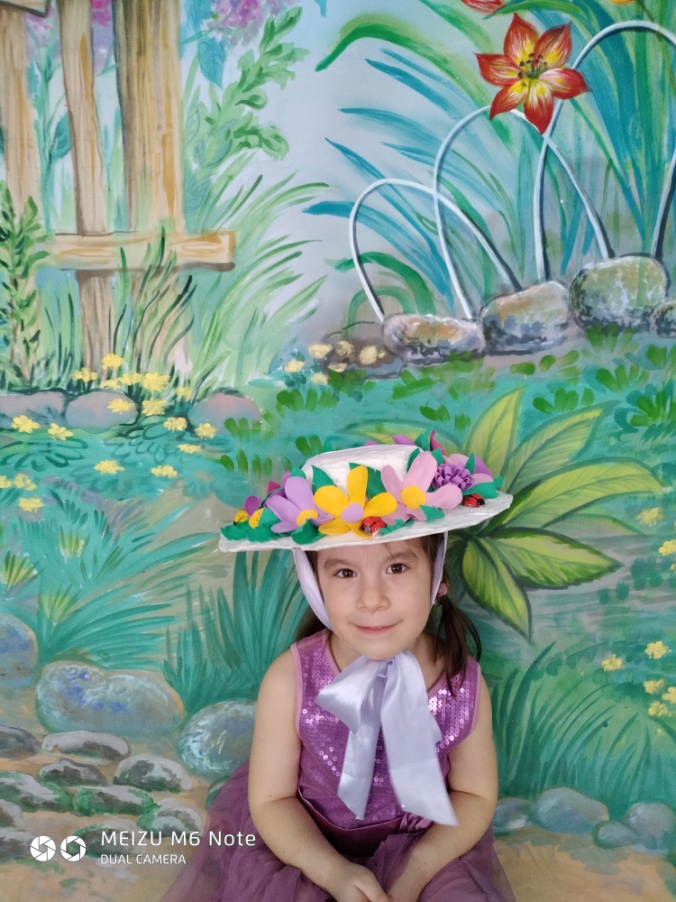 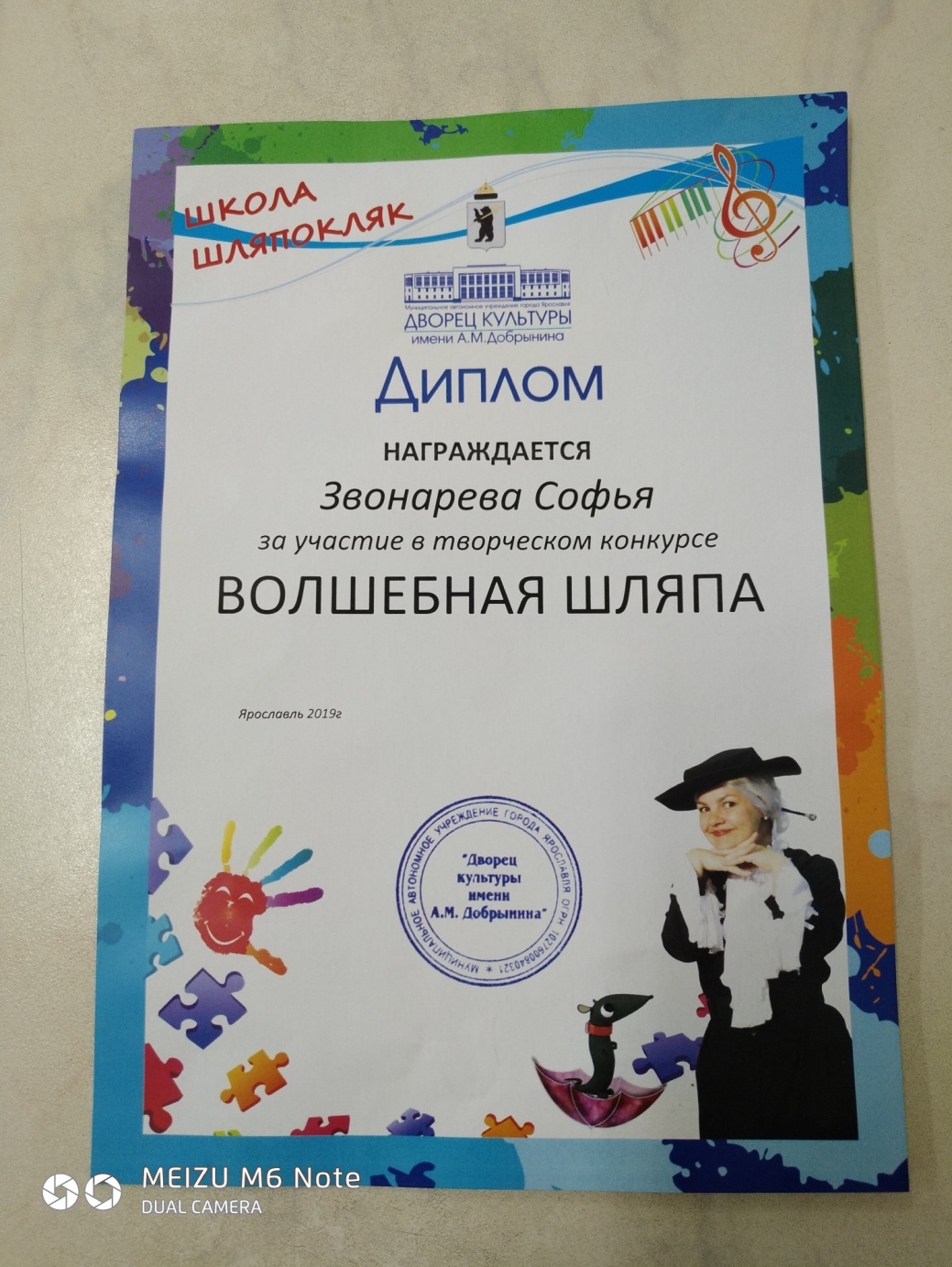 Конкурс творческих работ«Волшебная шляпа»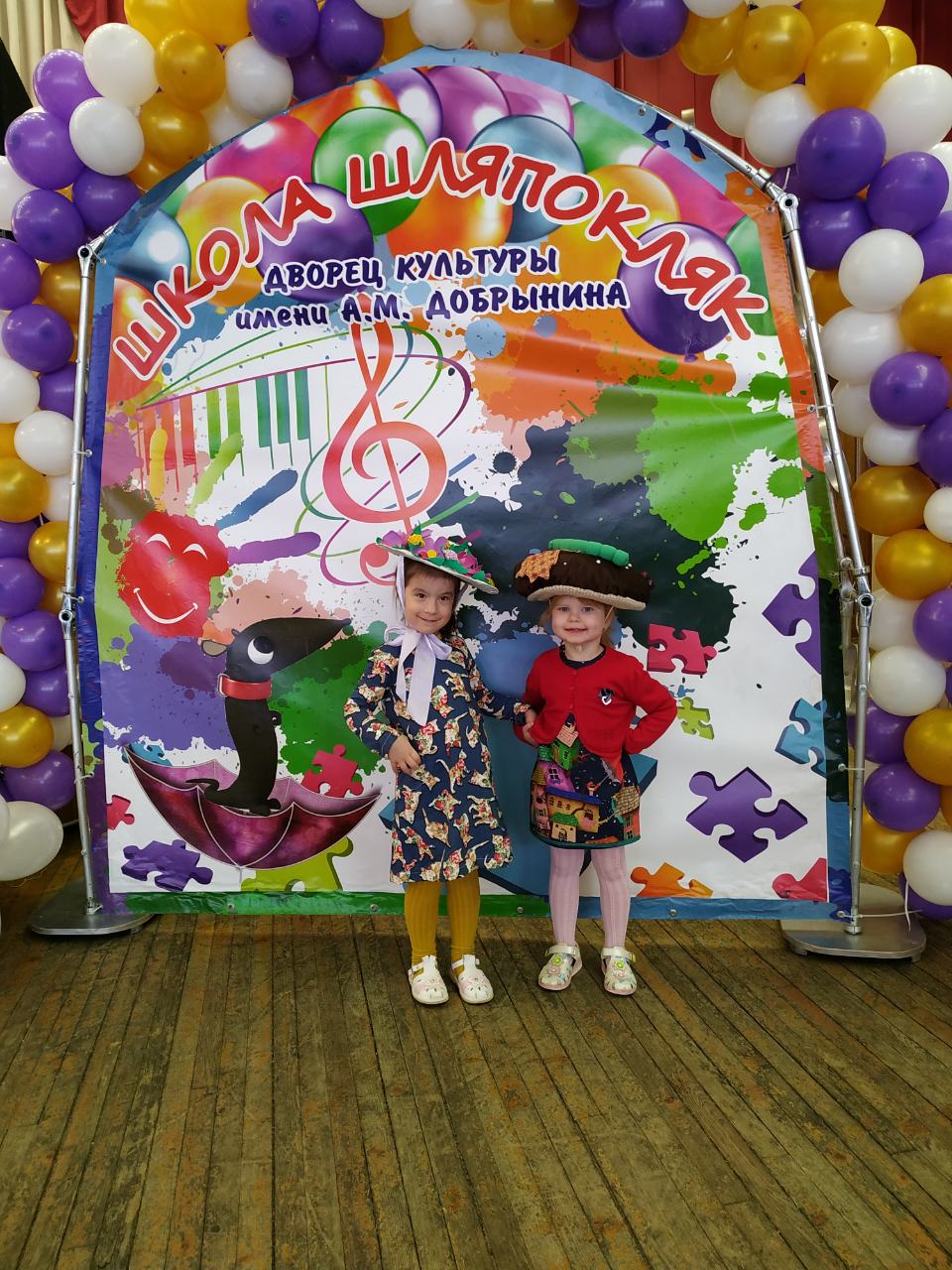 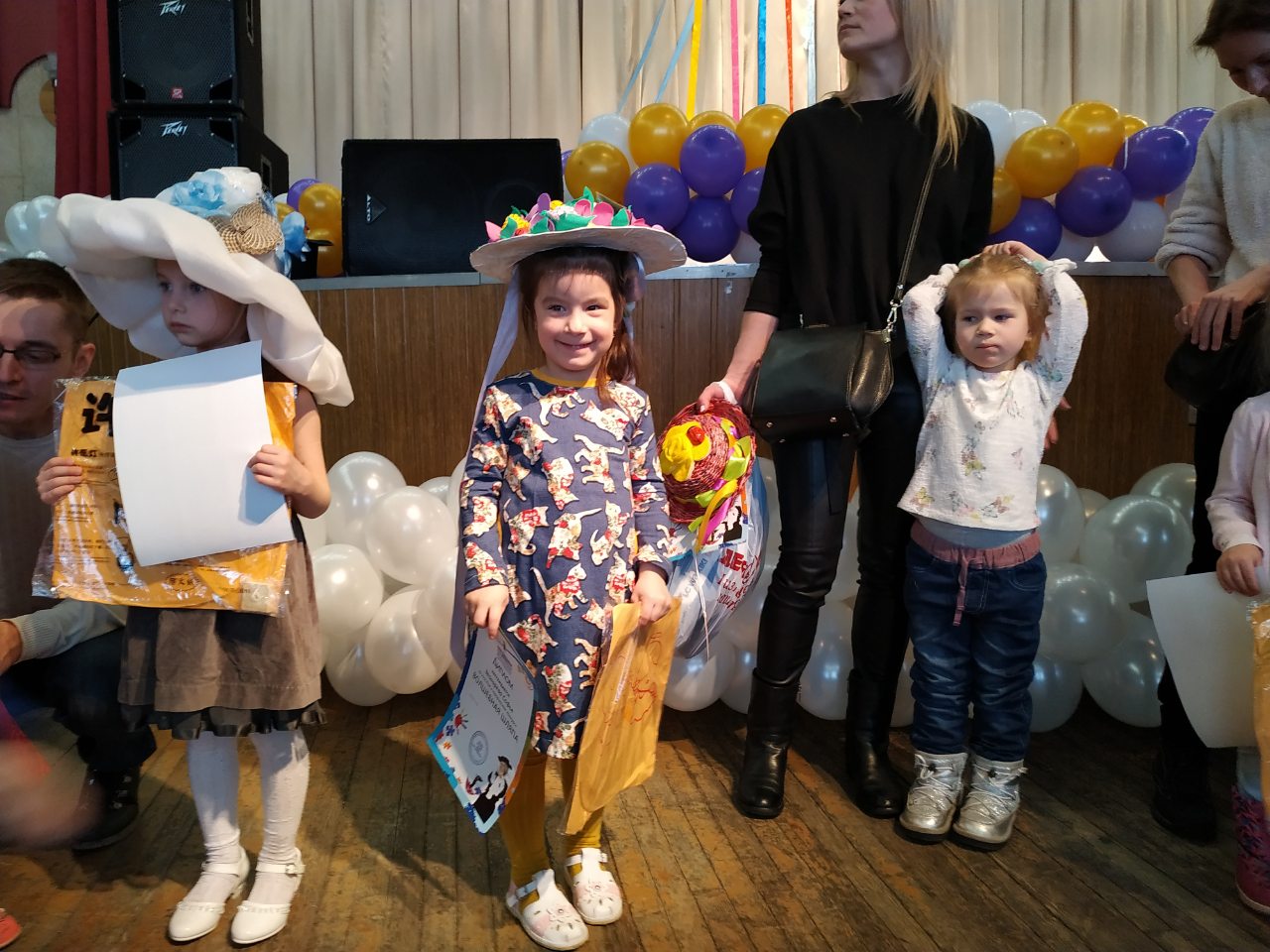 Акция«Покормите птиц зимой!»Номинация: «прикладное творчество»        Звонарёва Софья                      Заозёрова Полина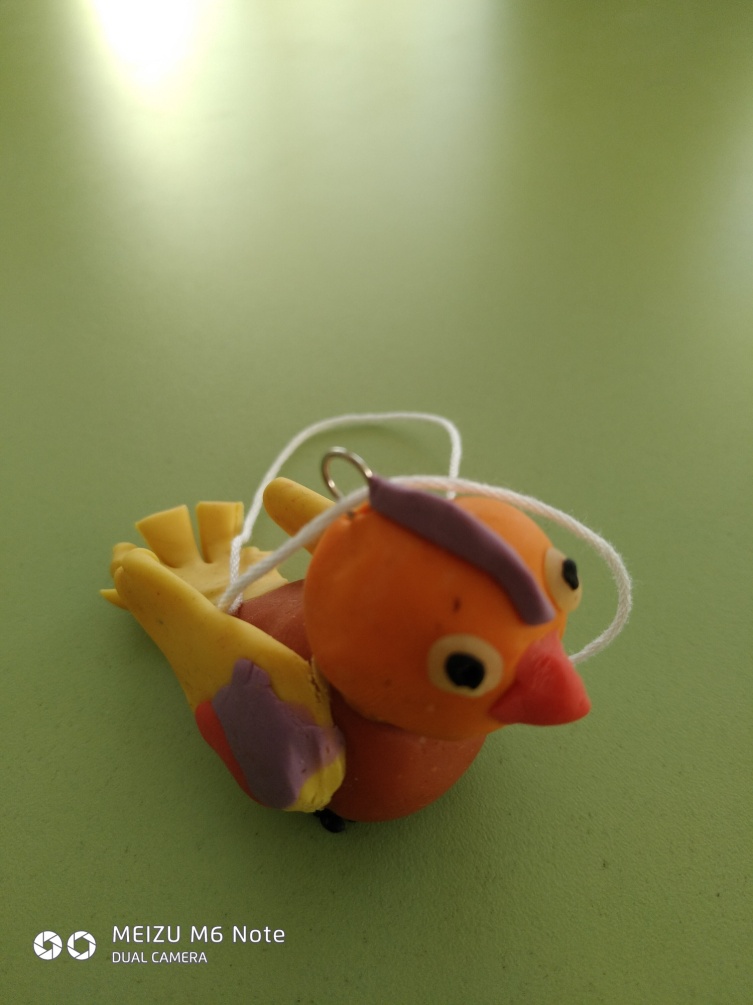 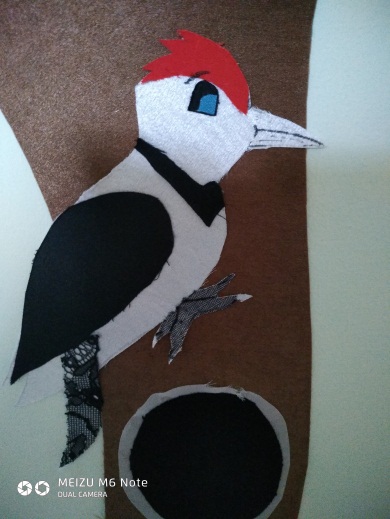 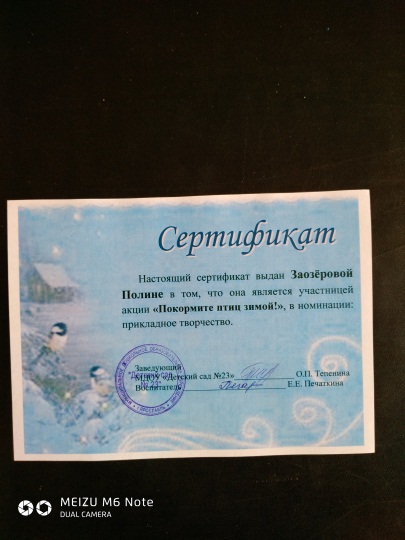 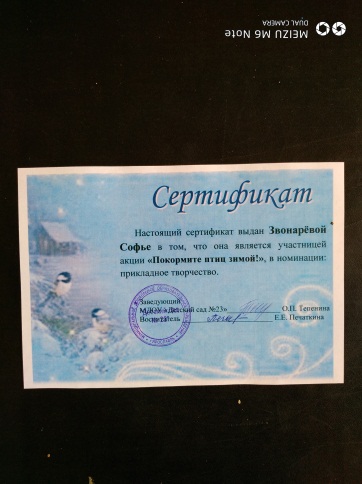 Открытый городской конкурс бородачей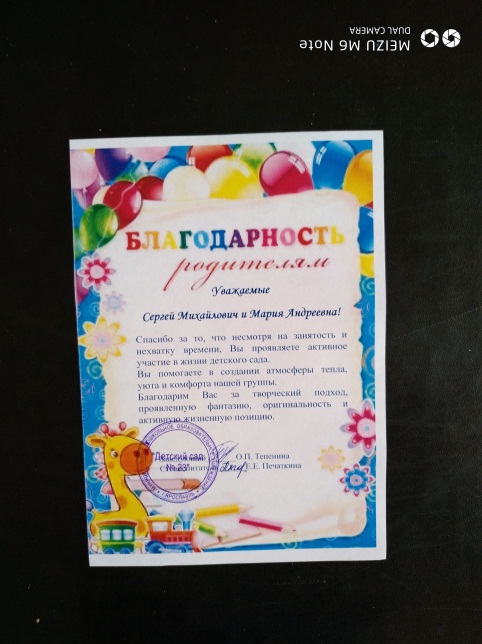 «МАСЛЕНА БОРОДУШКА»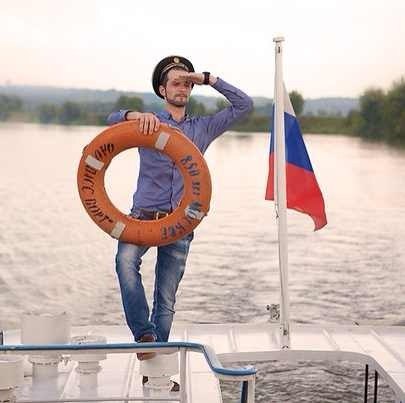 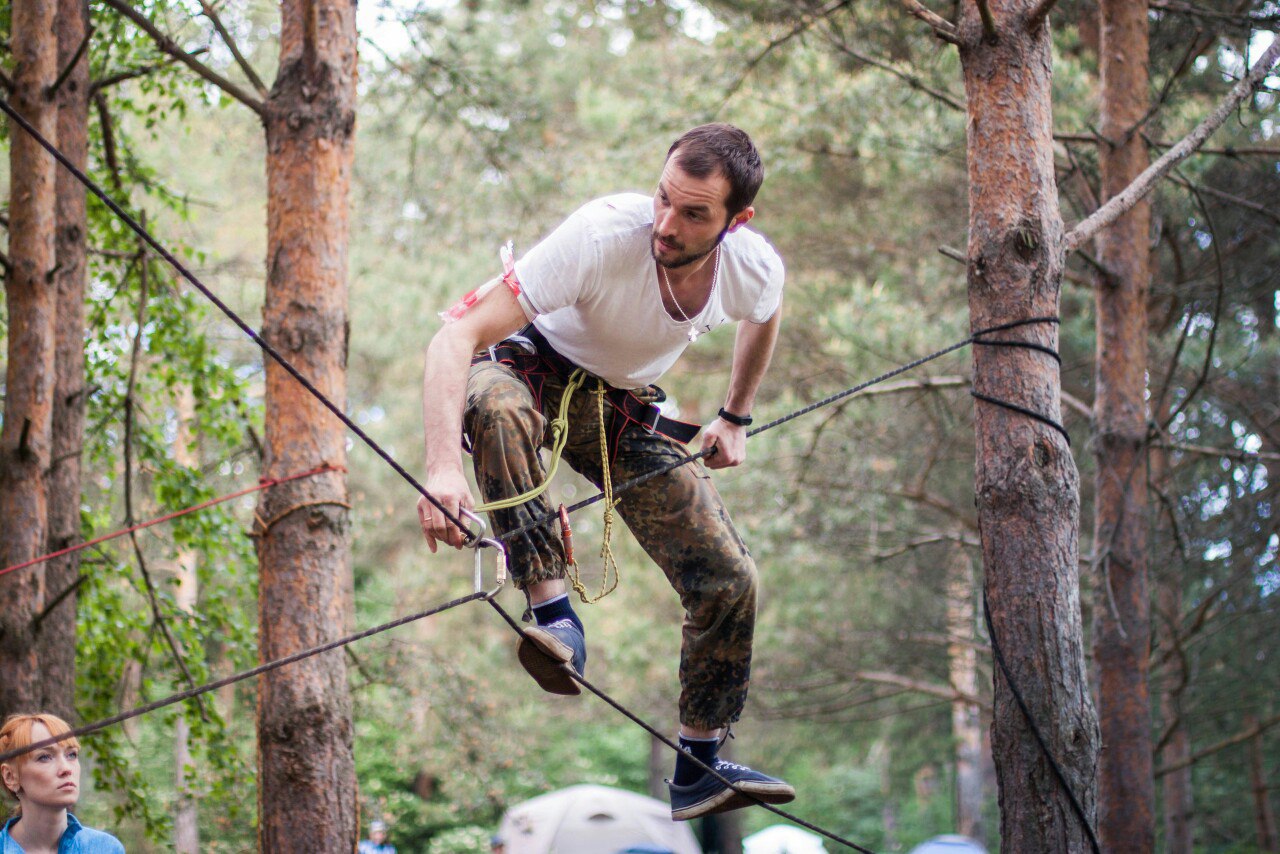 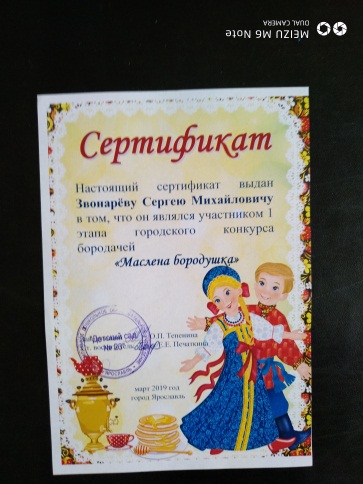 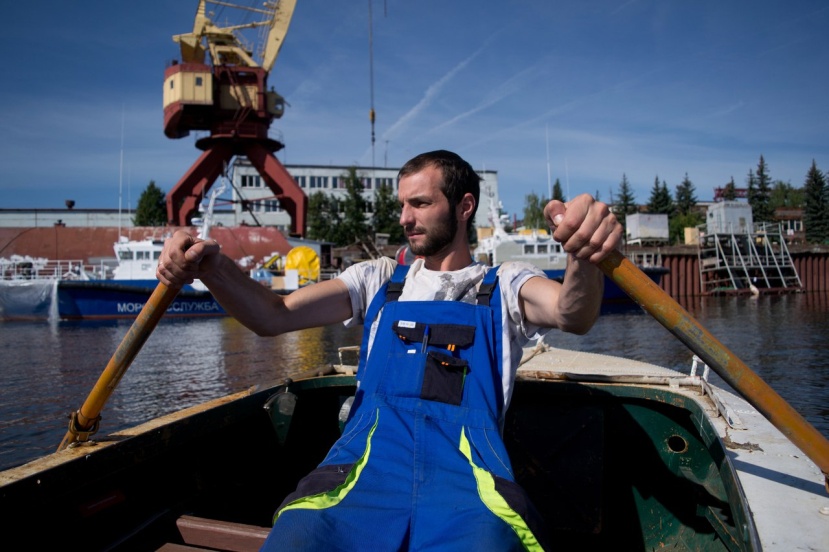 Региональный конкурс детского творчества «ГТО глазами детей»Номинация: конкурс рисунков «Лучший в ГТО – лучший во всем!»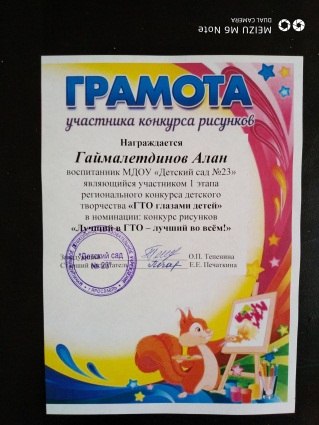 Гаймалетдинов Алан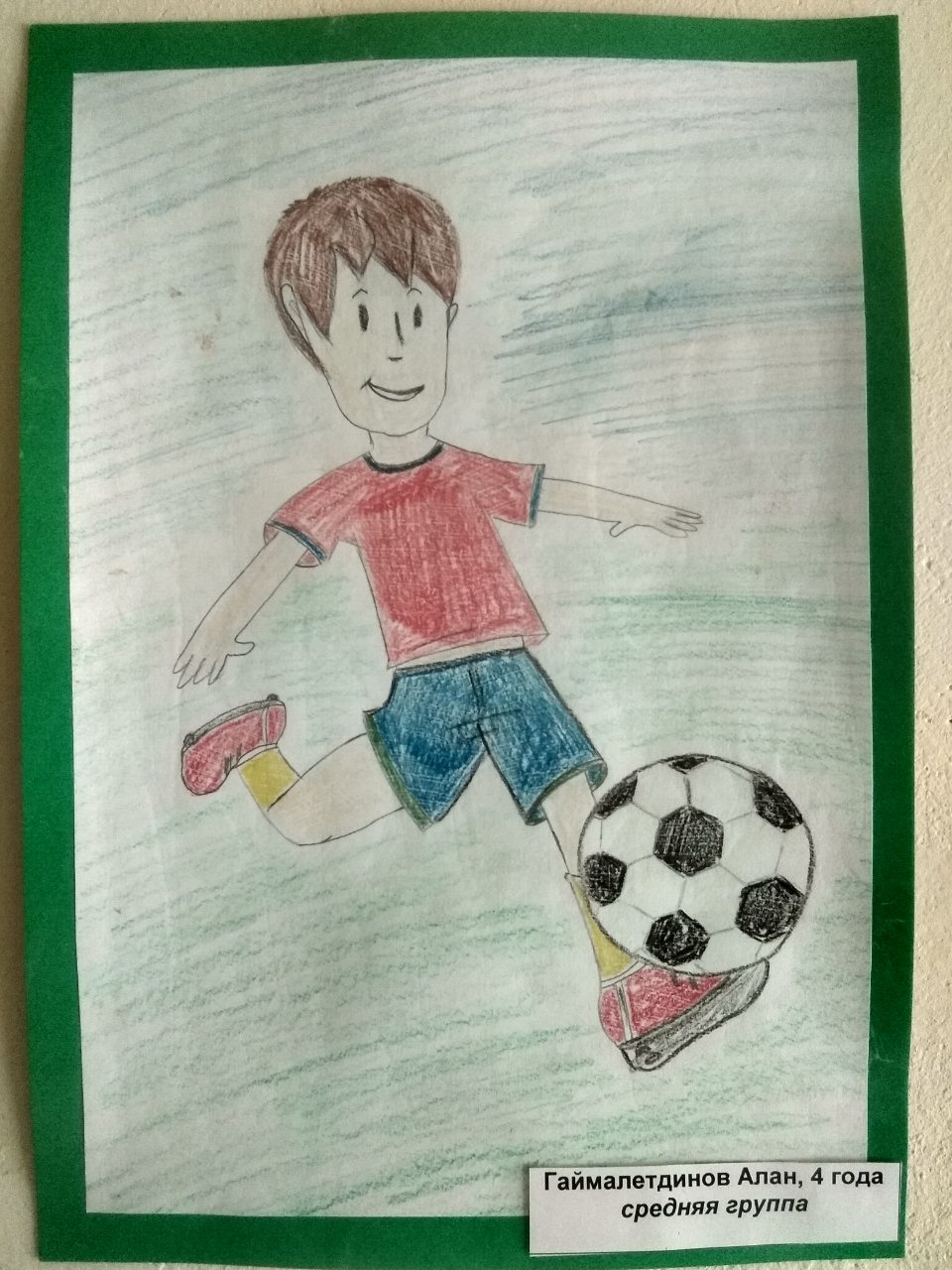 Региональный конкурс детского творчества «ГТО глазами детей»Номинация: конкурс рисунков «Лучший в ГТО – лучший во всем!»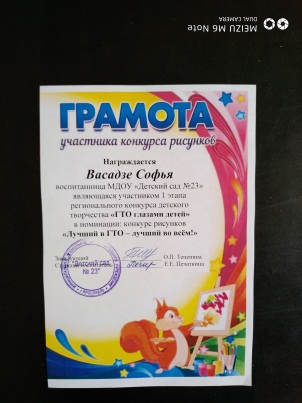 Васадзе Софья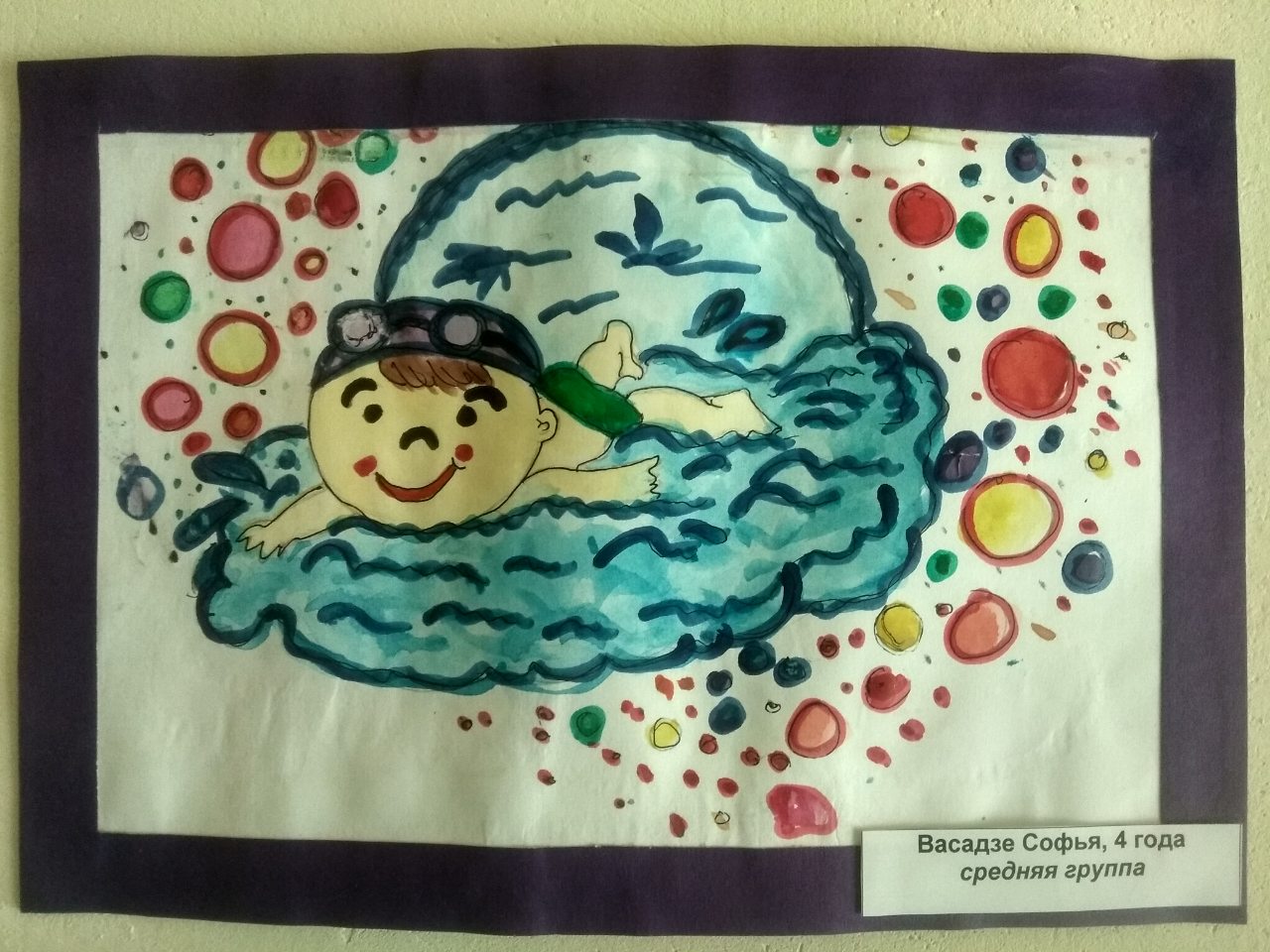 Региональный конкурс детского творчества «ГТО глазами детей»Номинация: конкурс рисунков «Лучший в ГТО – лучший во всем!»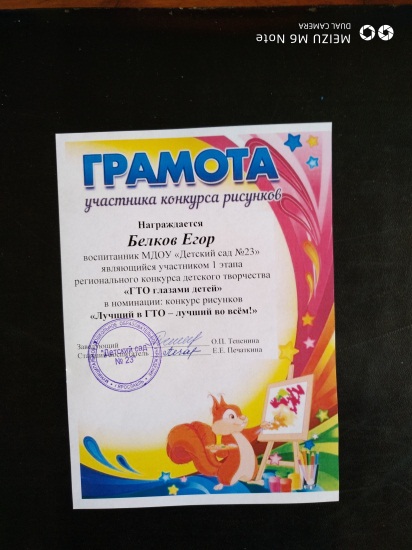 Белков Егор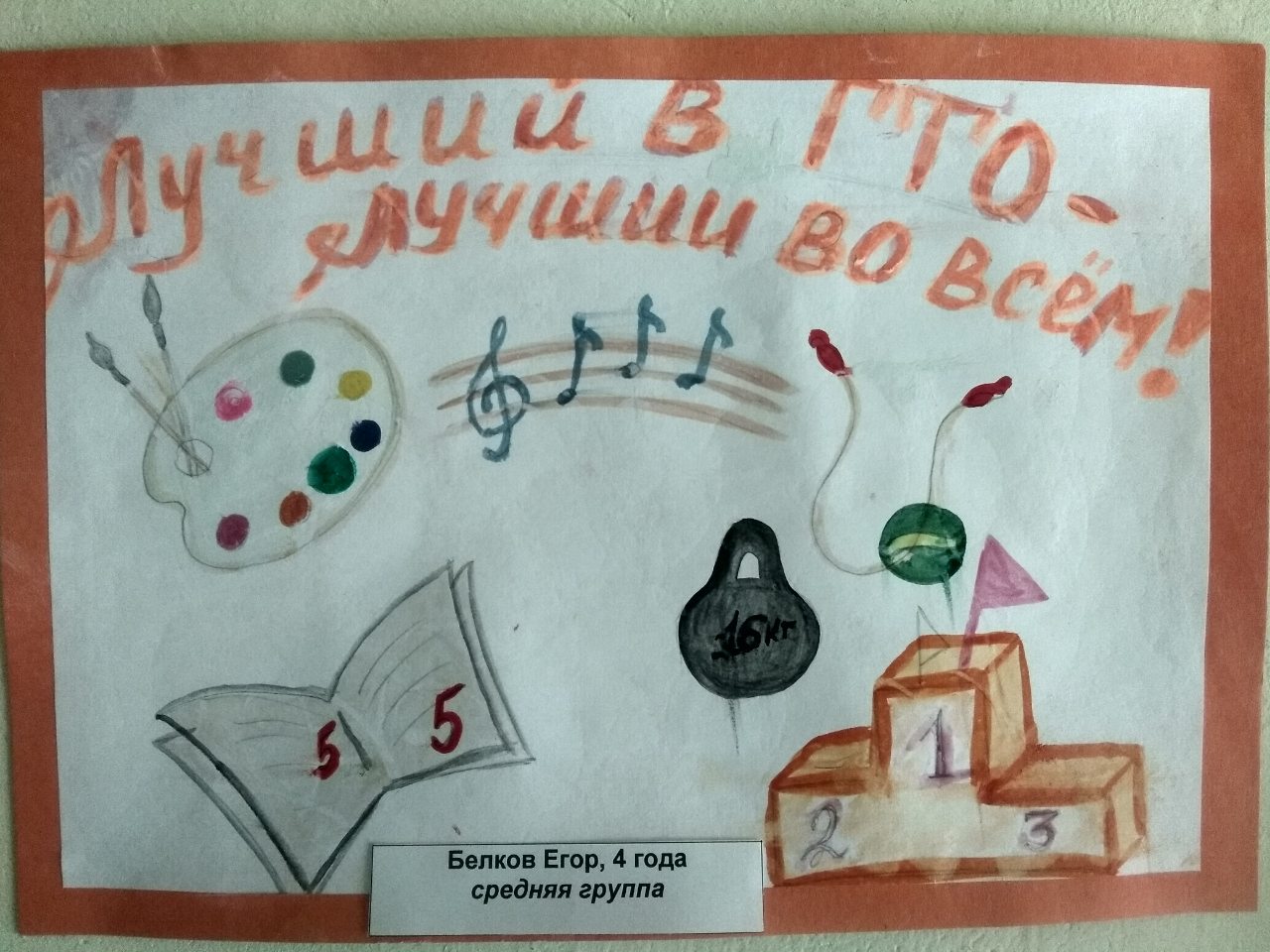 Областной конкурс детского творчества «Безопасность на воде глазами детей»Номинация: художественно – изобразительное творчество,5-7 летТараканова Алиса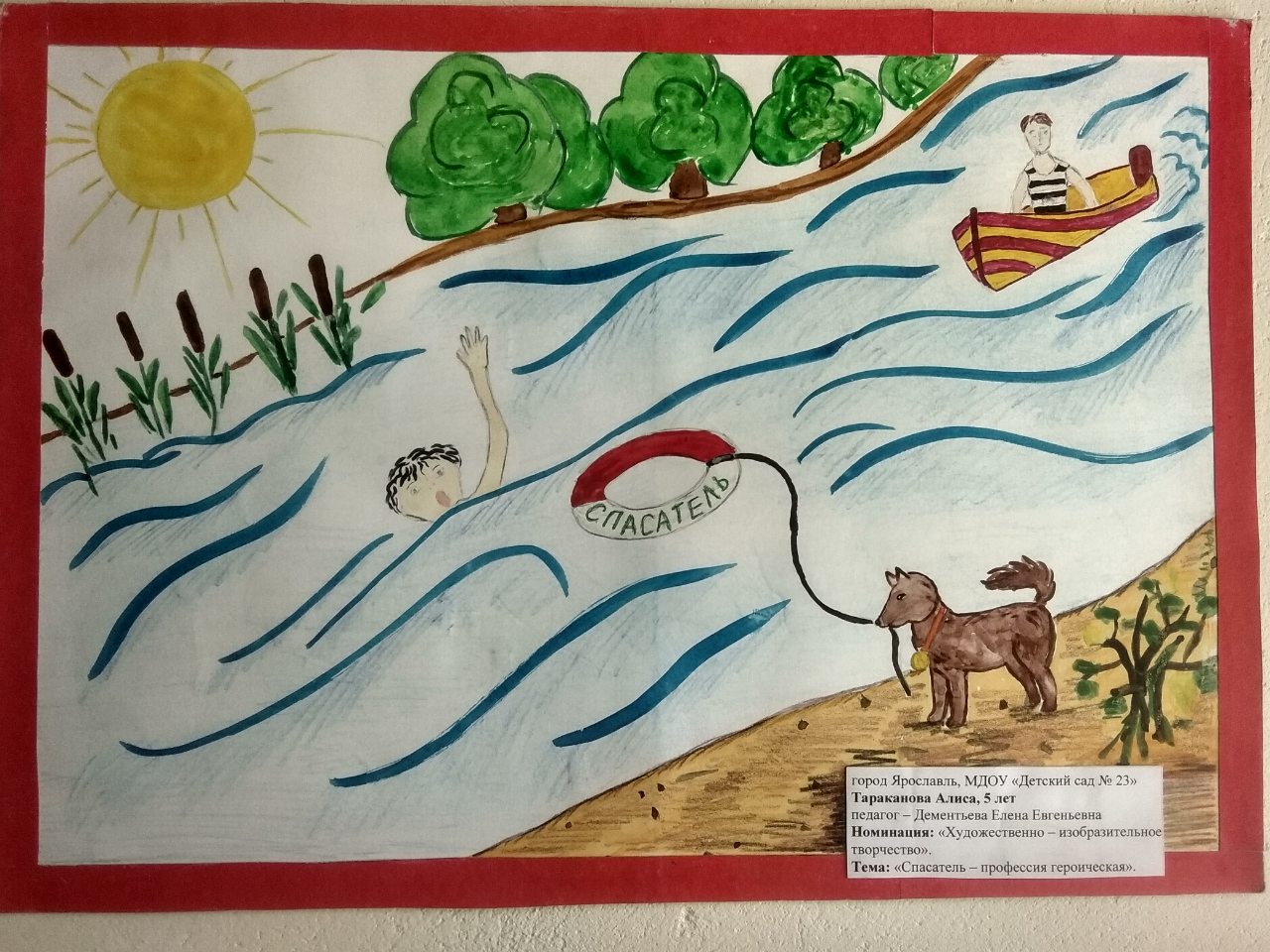 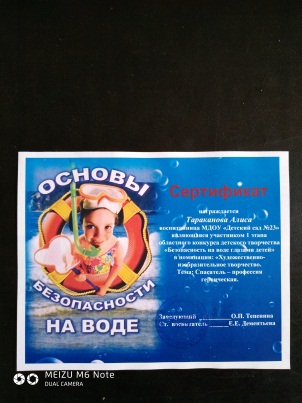 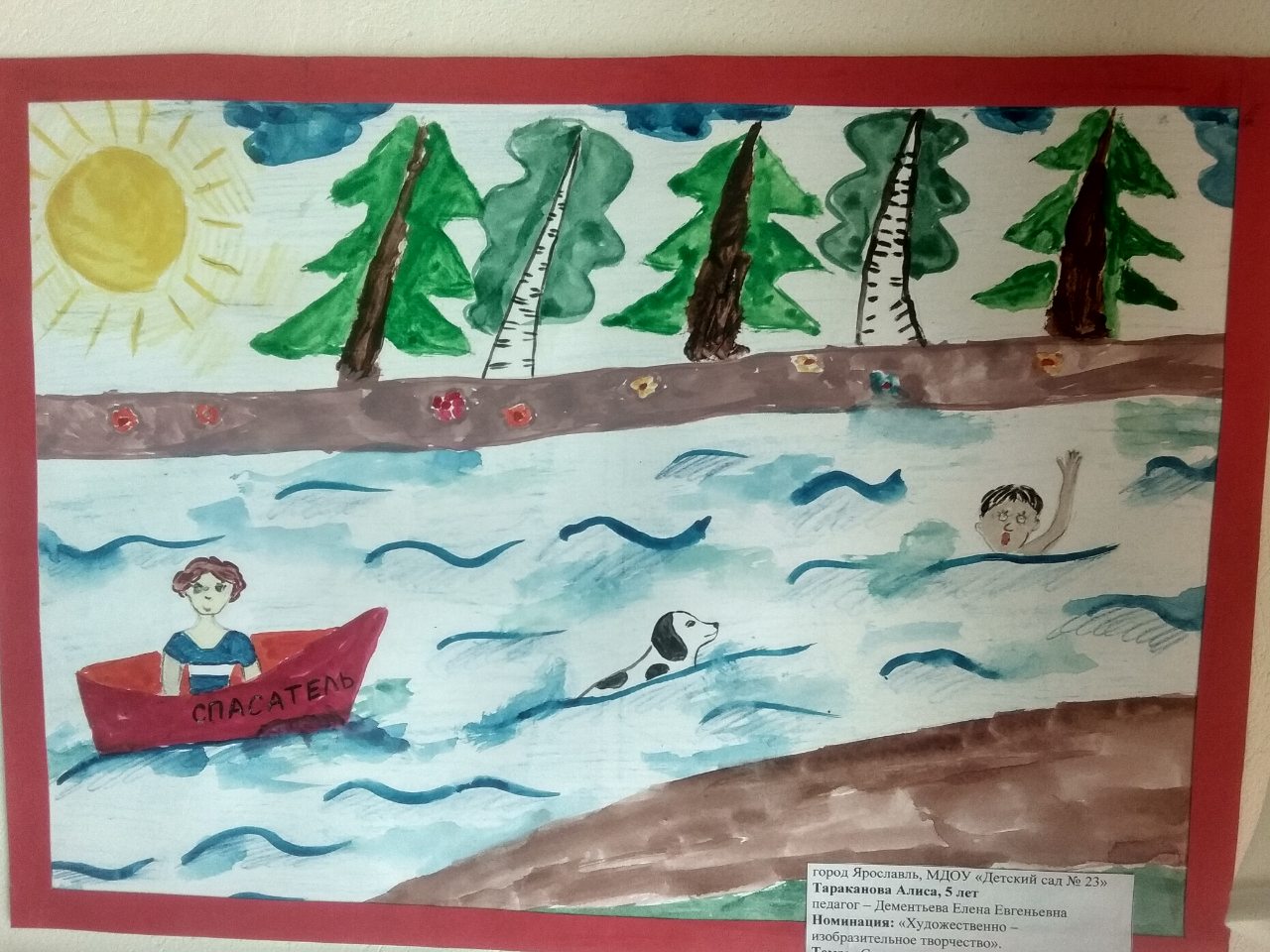 Областной конкурс детского творчества «Безопасность на воде глазами детей»Номинация: художественно – изобразительное творчество,5-7 летНовикова София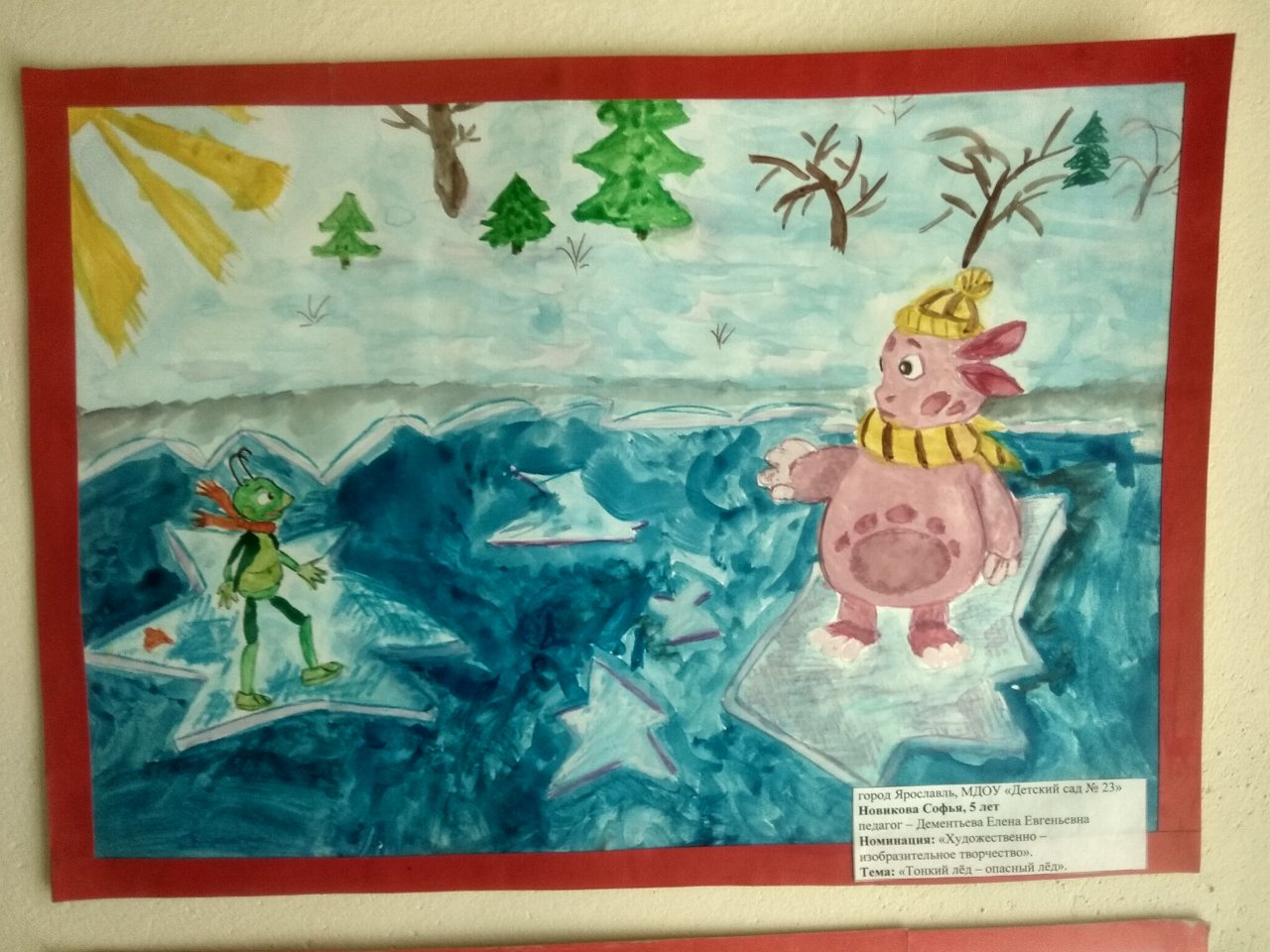 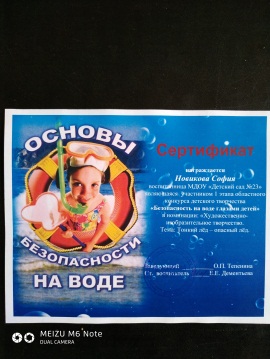 Областной конкурс детского творчества «Безопасность на воде глазами детей»Номинация: художественно – изобразительное творчество,5-7 летМаглен Егор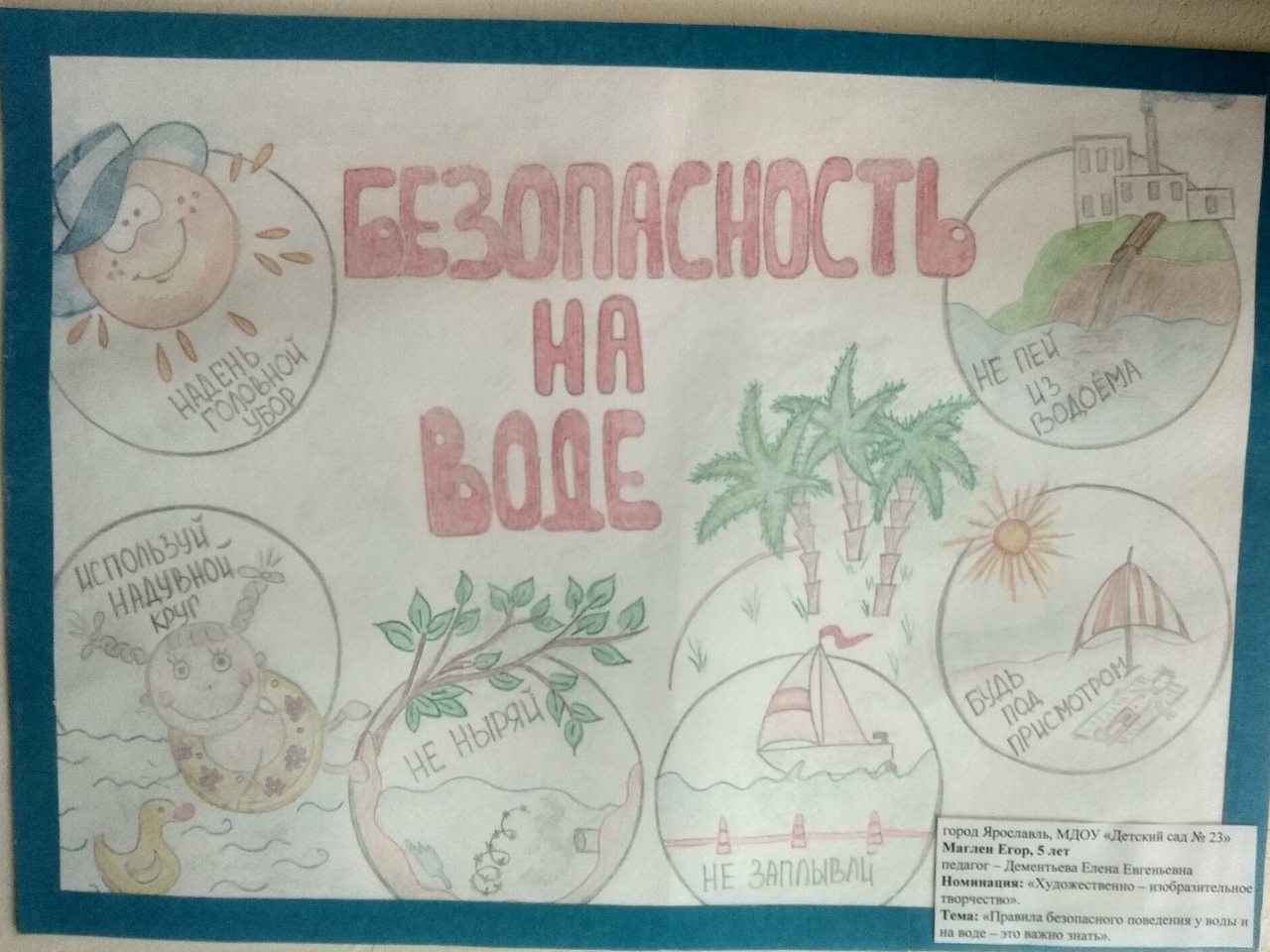 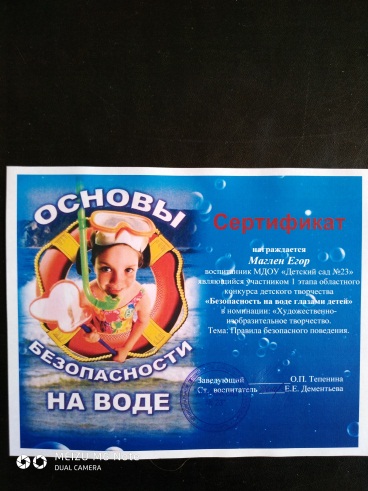 Областной конкурс детского творчества «Безопасность на воде глазами детей»Номинация: художественно – изобразительное творчество,5-7 летБатыгина Варвара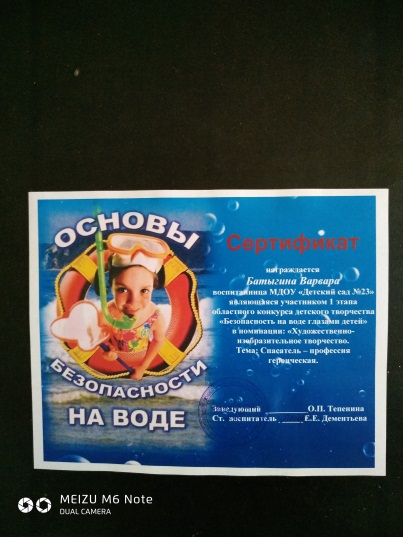 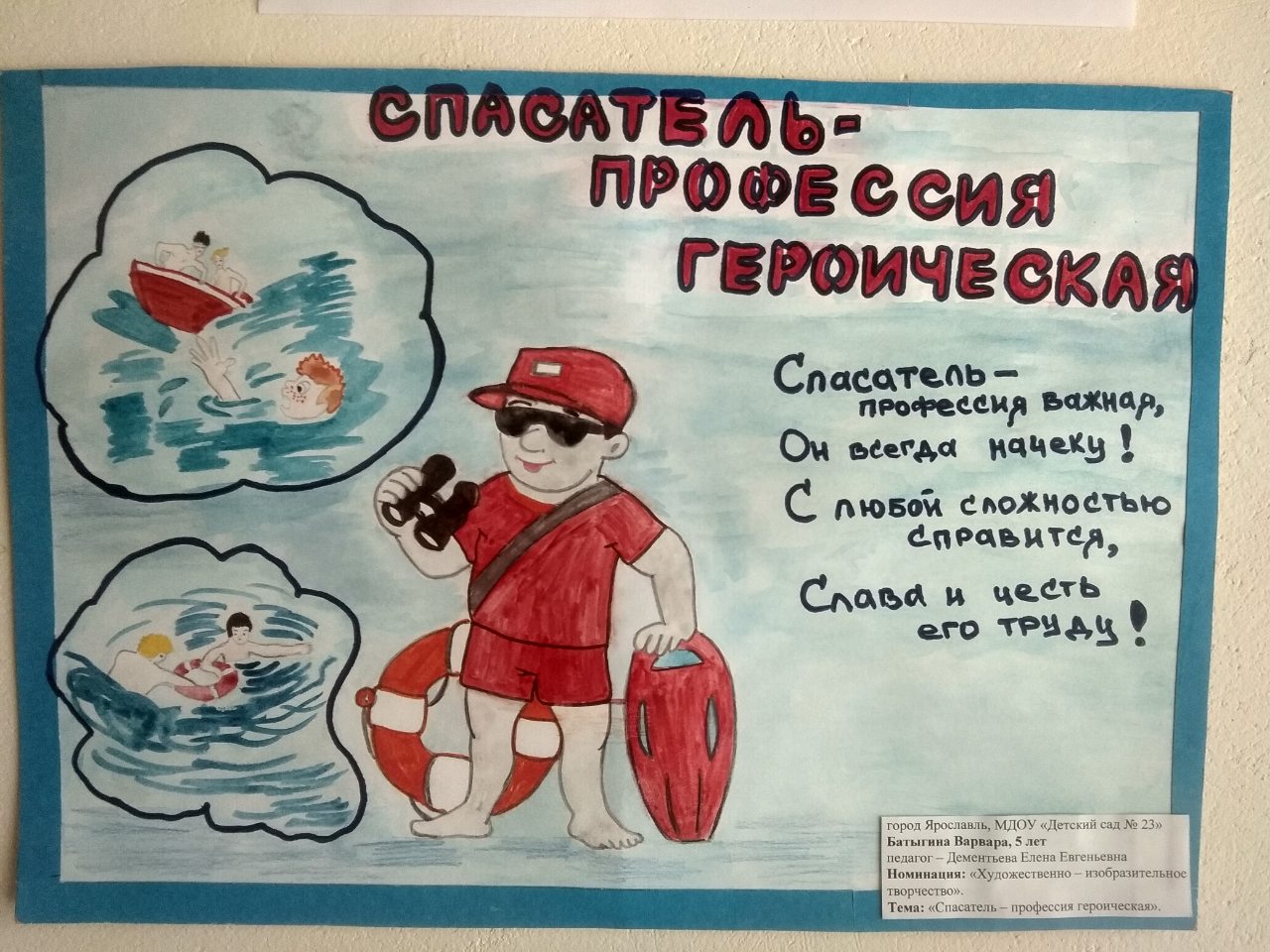 